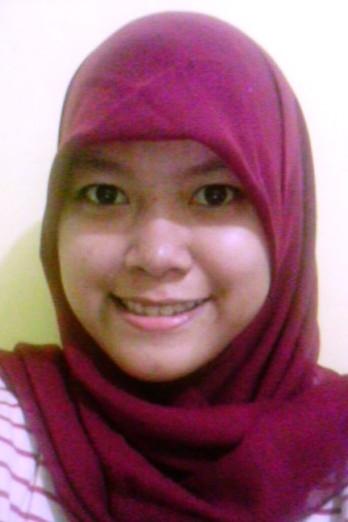 Nama			:    Anna Marceline Tempat, tanggal lahir:    Jakarta, 14 Maret 1991 Jenis Kelamin 		:    Perempuan Alamat		:    Kp. Pondok Benda. Jatirasa-Jatiasih, Bekasi Kebangsaan 		:    Indonesia Status			:    Belum Kawin Telepon		:    0856 9365 3714 / 0813 8030 3801 Email			:    annamarceline@gmail.com 
2010 – Sekarang 	: Universitas Krisnadwipayana (Fakultas Hukum), Jakarta 2006 – 2009 		: MA Persis 69, Jakarta  Bekerja di PT. Mitra Bahagia Nippindo, Jakarta Periode 	: Juli 2016 – September 2016 Posisi 		: Web Adminstrator and Analityc Rincian Pekerjaan :  Mengisi web konten Mengelola website dan akun sosial media Entry product Bekerja di PT. MNC GS Hommeshopping, Jakarta  Periode 	: Juni 2015 – Agustus 2015Posisi 		: Tele Sales Officer  Rincian Pekerjaan : Melakukan penjualan produk via telp Melayani keluhan pelanggan via telp dan menyampaikan kepada bagian terkait Bekerja di PT. Essilor Indonesia, Jakarta Periode 	: September 2012 – Februari 2015  Posisi 		: Customer Service Rincian Pekerjaan : 	Entry data Melayani customer via telp, email, dan terkadang bertemu secara langsung Mengatur dan melakukan pemesanan barang via email Menjaga hubungan baik dengan supplier dan kantor cabang di beberapa negara, baik secara langsung maupun melalui email Mengawasi dan mengajarkan staff baru dalam hal pekerjaan Membantu pekerjaan departemen logistik, purchasing, finance, serta beberapa departemen lainnya apabila diminta Dapat menggunakan komputer dengan baik, baik Internet maupun Ms. Office Dapat bekerja secara efektif, baik bekerja sendiri ataupun bekerja dengan kelompok Jujur serta mau bekerja keras 